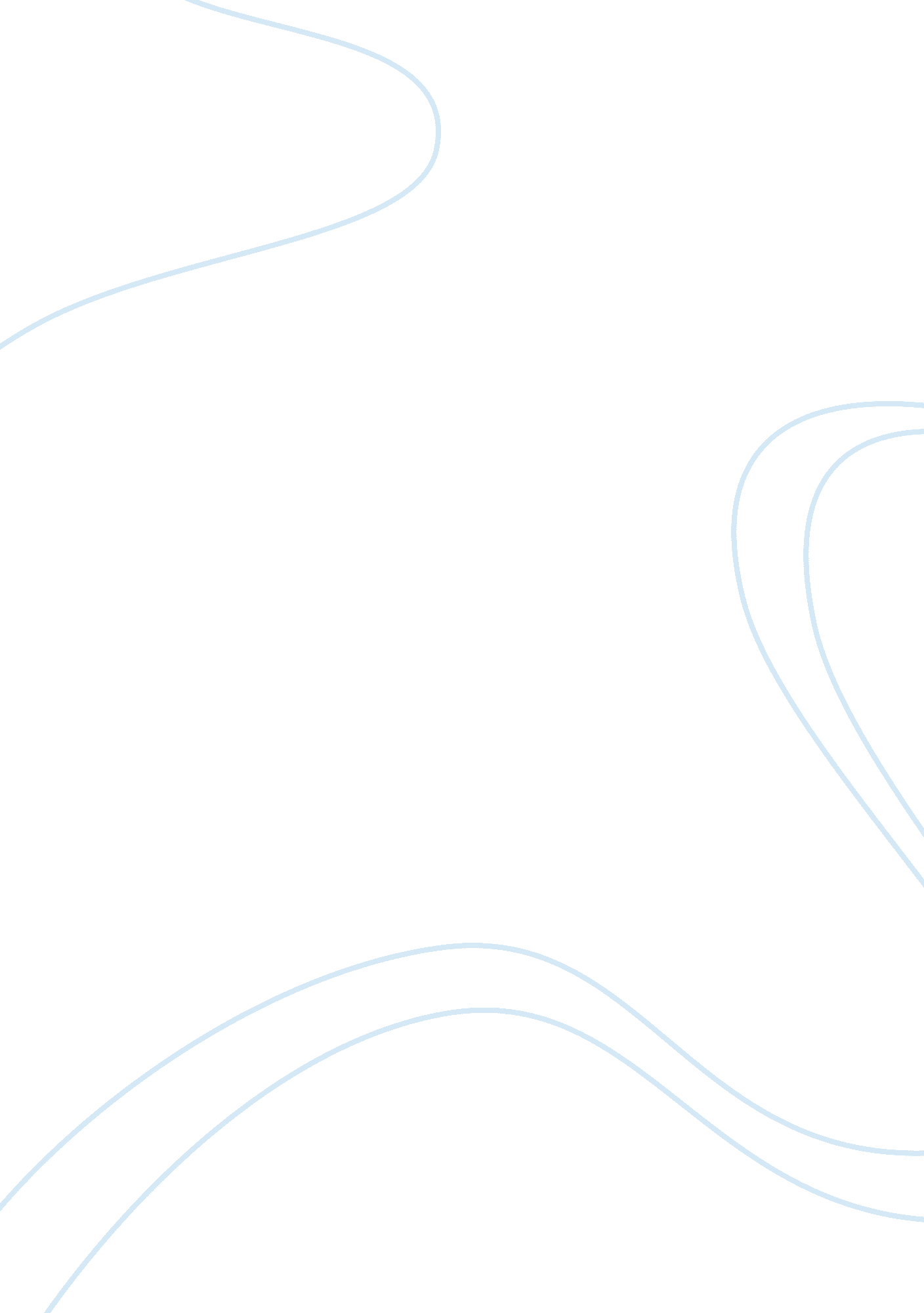 Exctacy college essay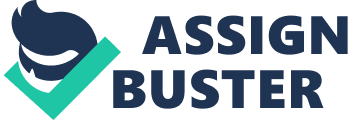 Ecstacy is one of the most addictive drugs out today. Most users of this addictive drug is either at a club or on the street. “ Nearly all of the first time users 30% of those have fatal effects on the user (Cranford 12)” They end up usually in a deep coma or they die. Most users want ecstacy either because they heard of the high that they get from the use, or they are trying to impress their peers. They usually get into deep side effects. Some code names for ecstacy at a club are Game High, Tasty Treat, G Squared, and BW3. Some code names for ecstacy on the street are usually Special Tab, Hidden High, Relax Tab and Rough Ride. The street version is way more potent than the club version. The one in the clubs are usually either fake or not very strong. They usually dont give out a major dose, they usually rip off the user by saying “ this is the best stuff you can buy possible.” Which is a major lie to the user, but he just needs that little high to calm his need of ecstacy at a low rate. Most code names vary depending where you are in the country or world. There are totally opposite names for ecstacy in new york and L. A. Some side effects after use of ecstacy are heart rate increases, blood pressure sky rockets, and usually dosent come down for a period of time. Vision come a little distorted but the user just dosent mind that, they just need a little fix for the night to have a little fun. The vision turns to about 20-75, they can still see fine, they may ocasionally see a double vision. They feel this effect as if they are really light headed or just feeling really dizzy at moments. That need of that same effect of the first time of use, usually gets that first time user hooked on the drug. They try to get a fix everytime they feel like they need a fix. That usually happens about 12-24 hrs. after each use. Thats for a periodical user. Most users dont abuse the drug to often. ” The user just needs that little bit of a high and dosent abuse but likes the effects of the major high (Richardson 15).” The user likes the feel of being in a high and dosent want to come down from that. They usually buy more than one pill of ecstacy so when they come down off of there first high so they take another one after the major high comes down. They usually come down hard after the first high. The highs after that arent to violent, but they still are rough to get through, thats why the user will take another pill to skip the fall of the high, and get right back to the high. The high usually depends on the amount of the material in the pill itself. If it’s a good amount in the pill the high could usually last about 1-3 hours. If it’s not a good pill, then the high may last only 30 minutes to 1 1/2 hours. They usualy buy 3 pills at one time. That usually cost them about 100 dollars per 3 pills. They usually use all three pills within the night. They have a major fall after they stop using ecstacy for the night. Cost of ecstacy varies on the location and the “ toughness” of the drug. The clubs are where you will find the most of the ecstacy users. The raves & parties are the two major user hangouts. At raves the cost is 30-45$. At parties the price varies, but the costs I found were 25-35$. The street is the second most popular place to buy ecstacy. In main cities like L. A. 35$, IN 27-35$, OH 22-27$. In the smaller cities is like NJ 20-25$, RI 15-25$, and NH 39-46$. Ecstacy is one of the more popular drugs among all young kids. They like the feel of the high, and all teens like that feel. So they buy often after the first use. Its a very bad drug with major effects. It should not be used, but hardly can it be enforced to not be used. 